　　　　2017７/1（土）2（日）レデイース・混成・長距離・リレー競技会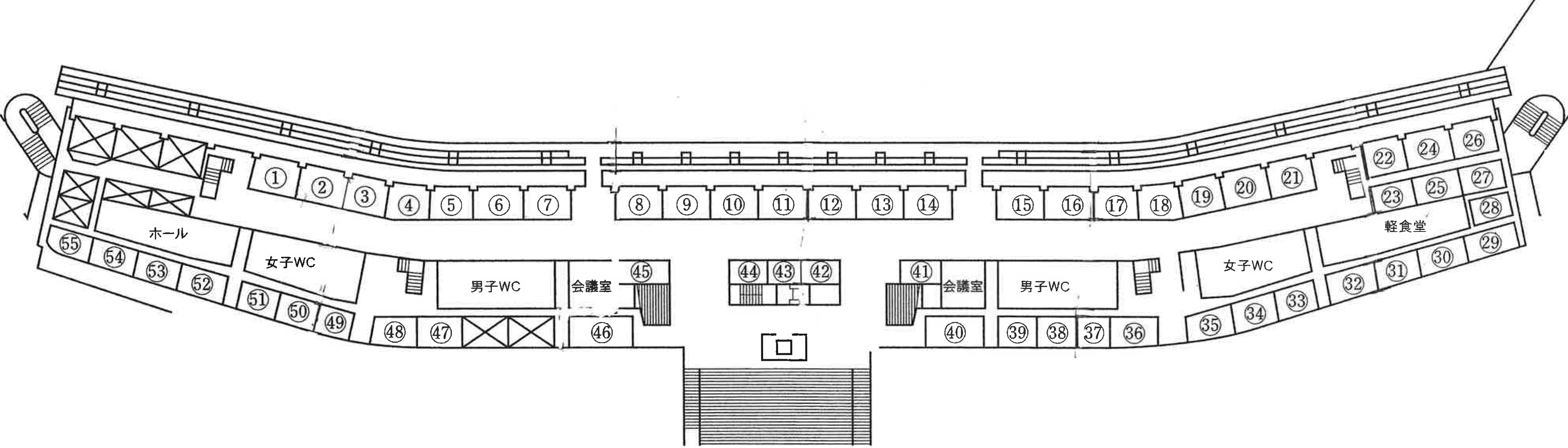 1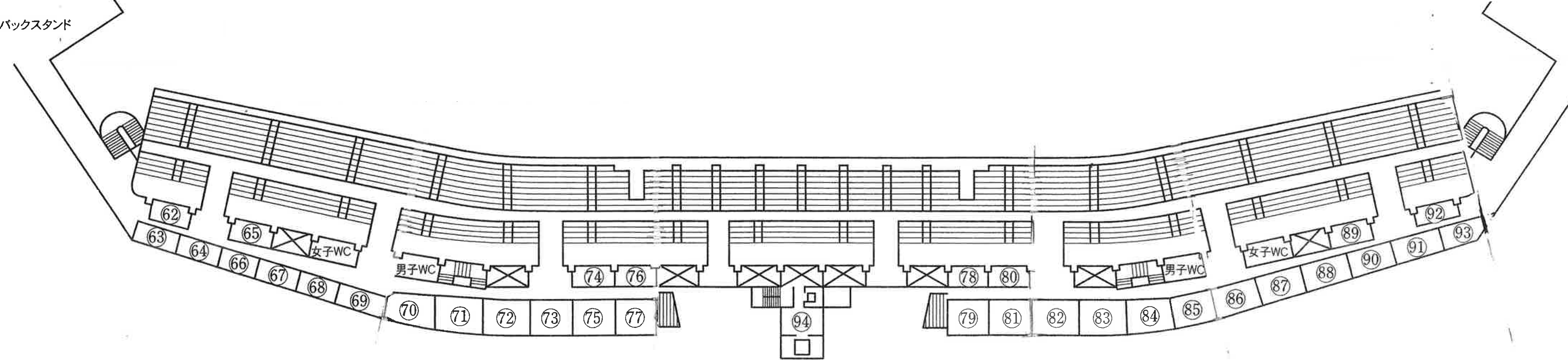 